SACRED HEART PARISHSacred Heart Parish Founded 1814, The First Catholic Parish in the STate of New JerseySacred Heart Church, 343 South broad Street, Trenton, New Jersey 08608Holy Cross Church, 233 Adeline Street, Trenton, New Jersey 08611ALL ARE WELCOME    Whatever your present status in the Catholic Church, whatever your current family or marital situation,    Whatever your past or present religious affiliation, whatever your personal history, age, background, or             race, whatever your own self-image or esteem, you are invited, welcomed, accepted, loved and respected at the Parish of the Sacred Heart.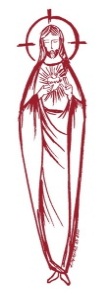 PASTORRev. Msgr. Dennis A. Apolditefrdennis@trentonsacredheart.orgPAROCHIAL VICARRev. Charles MuorahFelician Residence for Clergy233 Adeline Street, Trenton, New Jersey 08611609-393-4826 ext. 108 for Fr Charles DEACONDr. Christian NnajioforBusiness ADMINISTRATORADMINISTRATIVE ASSISTANTJohn DeSantis: secretary@trentonsacredheart.orgAdministrator of religious educationMary Tovar: reled@trentonsacredheart.orgCOORDINATORS OF SACRED MUSICNatalie Megules ~ 609-575-6484Rupert Peters ~ Gospel Mass 609-442-7871MAINTENANCE DEPARTMENTFrank RiosTrusteesJack Breuer and Ellieen Ancrum Ingbritsen,OFFICE HOURS9:00am – 4:00pm Monday – FridaySACRED HEART PARISH OFFICE343  South Broad Street, Trenton, NJ 08608Phone: (609) 393-2801 ~ Fax: (609) 989-8997WEB PAGE:www.trentonsacredheart.orgCEMETERY RECORDSContact The Office of Catholic Cemeteries at 609-394-2017 or DirectorofCemeteries@DioceseofTrenton.orgSACRAMENTAL RECORDSSacred Heart Church,  Saint John’s Church, Saint Francis Church, Saints Peter and Paul Church, Saint Stanislaus Church, Holy Cross Church, Blessed Sacrament Church, Our Lady of Divine Shepherd Church, Blessed Sacrament/Our Lady of Divine Shepherd Parish and Divine Mercy Parish.Liturgy ScheduleSacred Heart CHURCHMonday, Tuesday, Wednesday and Friday12:10 NoonSaturday Evening 5:15 PMSunday Morning 9:00 and 11:15 AMHOLY CROSS CHURCHMonday, Thursday and Friday 8:00 AMSaturday Evening 4:00 PMSunday Morning 10:00 AM Gospel12:00 Noon PolishFor each Holy Day please reference the bulletinSACRAMENTSBAPTISMPlease call the Parish Office at least one month in advance.RECONCILIATIONEvery First Friday following the 12:10PM Mass SHCSaturday afternoon ~ 4:30 to 5:00 PM SHCEvery Saturday from 3:30 to 3:50 PM HCCEvery Sunday 9:30 to 9:50AM HCCand by appointment.EUCHARISTIC ADORATIONFirst Saturday of the Month 2:30 to 3:30 pm in Holy Cross ChurchMARRIAGEPlease call the Parish Priest at least one year in advance to set up initial meeting and to confirm a wedding date and time.ANOINTING OF THE SICKPlease call the Priests any time 609-393-2801.COMMUNION TO THE HOMEBOUNDCall the Parish Office to schedule home visit.CONSIDERING PRIESTHOOD?Email: Vocations@DioceseofTrenton.org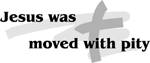 SIXTH SUNDAY IN ORDINARY TIMEFEBRUARY 11, 2024MASS INTENTIONSSaturday, February 104:00 pm HCC ~ Dolores Krysztofik & Ronald Carver5:15 pm SHC ~ Norman LiepSunday, February 119:00 SH ~ Stanley Sniadach, Ken & Lucille Fisher,     and Holy Name Society10:00 HCC The intentions of the People of the Parish11:15 SH ~ For the Sick of our Parish12:00 HCC Polish ~ Special IntentionsMonday, February 128:00 HCC ~ Special Intentions12:10 SHC~ Rocco DiLaurentisTuesday, February 1312:10 pm SHC ~ Mark Sniadach & Karen OwensWednesday,  February 14 ~ Ash Wednesday8:00 am HCC ~ Gunnar Szul12:10 pm SHC ~ Carmella Staub12:10 pm HCC ~ Fr. Ron Bacovin6:00 pm SHC ~ Doyle & McGuire Families6:30 pm HCC Polish ~ Lenten IntentionsThursday, February 158:00 am HCC ~ Anthony S. Jr.Friday, February 168:00 am HCC ~ Jean Birndorf12:10 pm SHC ~ Anthony LattiereSaturday, February 174:00 pm HCC ~ Margaret Dobron5:15 pm SHC ~ Josephine SouthwickSunday, February 189:00 SH ~ Carmella Staub10:00 HCC~The intentions of the People of the Parish11:15 SH ~ Maria and Arturo Tagliaferri12:00 HCC Polish~ Edward Krupa & Special IntentionsOUR SICK LISTNick Kolocuris, BJ Matthews, Marg Herpel, Jose Gonzalez, Mary Sokolowski, Rocco, Lorraine Wargo, Robert Paci,  David Carver, Jennifer Lyons, Grace Profy, Steve Jurczynski, Cornell Hess, Ruby Covington, Judith Santigo,  Dan Breese Jr, Brenna Kennedy-Moore, Mark Friedman, Alexander A. Ladnyk, Lauren Clayton, Joseph Edralin, Margie Tiongson, Vincent Cooper, Jr., Gail Ladnyk, Leo Genovesi, Richard Buckley, Tony Ragolia, Barbara Burrows, Charles Burrows, Dorothy Amoroso, Maryann Sullivan, Regina Friedman, Stanley Winowicz, Greg Schafer, Jack Hardiman,  Amy Birk, Julia Grazioli, Matt Tydryszewski.OUR DECEASEDKatharina Schmidt, Edward T. Schrader Sr., Eugenio Mendoza, Walter Carroll, Paul Glazewski, Douglas Schirner,   and our friends at South Village, Riverside Nursing and Rehabilitation Center, Mill House  and Waters Edge. MINISTRY SCHEDULE(Subject to Change)Saturday, Feb 104:00pm HCC ~ Fr Charles L.: R. Micharski	Em.: L. Bliznawiczus5:15pm SHC ~ Msgr.  Dennis L.: R. Hernandez Em.: S.&K. FarruggioSunday, Feb 11 9:00 SHC ~ Msgr.  Dennis L.: R. Paci	Em.: J. Elli, A. Green10:00 HCC ~ Fr. Charles  L.: M. Days	Em.: Q. Hilton11:15 SHC ~ Msgr. Dennis L.: J. Blizard Em.: B. Allaire, J. Diaz12:00 HCC Polish ~  Fr Marian           L EwaSaturday, Feb 174:00pm HCC ~ Fr Charles L.: D. Manger	Em.: M. Herpel5:15pm SH Msgr. Dennis L.: C. Hernandez EM.: B. DuMont, T. HinesSunday, Feb 189:00 Msgr.  Dennis L.: A. Urbaniak Em.: H.&M. Figueroa, W. James10:00 HCC ~ Fr. Charles  L.: F. Kollie	Em.: G. Mowenn11:15 SHC ~ Msgr. Dennis L.: J. Laurenti	Em.: L.&J. Silvernail12:00 HCC Polish ~  Fr.  Marian   L. GosiaWEEKLY COLLECTIONLast weekend’s collection amounted to $9,942.00. This includes the donations received in Church and the mail ins. Thank you for your continued support of our parish.READINGS FOR THE WEEKSixth Week in Ordinary TimeSunday Lv 13:1-2, 44-46; 1 Cor 10:31—11:1; Mk 1:40-45Monday Jas 1:1-11; Mk 8:11-13Tuesday Jas 1:12-18; Mk 8:14-21Wednesday Jl 2:12-18; 2 Cor 5:20—6:2; Mt 6:1-6, 16-18Thursday Dt 30:15-20; Lk 9:22-25Friday Is 58:1-9a; Mt 9:14-15Saturday Is 58:9b-14; Lk 5:27-32PROMISE TO PROTECTThe Diocese of Trenton is committed to the norms of the U.S. Bishop’s Charter for the Protection of Children and Young People in regard to the reporting and investigation of sexual abuse allegations involving minors. If you have been sexually abused as a minor by anyone representing the Catholic Church, you can report that abuse through the diocesan Hotline:  1-888-296-2965 or abuseline@dioceseoftrenton.org. Allegations are reported to the appropriate law enforcement agencies. 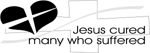 THE GRACE OF PEACESacred Heart Church will be the venue host for a Memorial Concert with music and song for the Grace of Peace in our world. Richard Loatman, our neighbor and dear friend of Sacred Heart who is the founder of the Capital Singers of Trenton will be hosting this event on Sunday, February 11 at 3pm.  Current and former members of the Capital Singers and special guests will perform the hour-long concert program. Everyone is welcome to attend. There are no tickets, just come, relax, enjoy the serenity of the peaceful melodies with your friends. DISTRIBUTION OF PRECIOUS BLOODA few months ago we took a survey regarding the distribution of the Precious Blood at our weekend Masses. We have decided to incorporate this practice again into our Mass beginning the First Sunday of Lent. The precious Blood will be offered only at the 9:00am Sunday Mass and only in the center aisle in Sacred Heart Church.CELEBRATE BLACK HISTORY MONTH“Whatever you do, do it so well that people looking on will feel that the task was reserved especially for you by God Himself.” “The tragedy of life is not found in failure but complacency. Not in you doing too much, but doing too little. Not in you living above your means, but below your capacity. It's not failure but aiming too low, that is life's greatest tragedy.Dr. Benjamin E. MaysPresident, Morehouse College, 1940-1967CATHOLIC MEN FOR CHRISTThe 27th Annual Men’s Conference will be held on Saturday, February 25, at St. Mary Mother of God Church in Middletown. The theme of this year’s conference is “Moored to Mary and the Eucharist.” The day runs from 8:00am to 3:30pm and will feature Joe Klecko, Tim Glemkoski and Xavier Reyes-Ayral. Cost is $50 per person in advance ($60 at the door); $20 for students. Breakfast and lunch will be provided. If you would like more information, or would like to register online, please go to www.catholicmenforjesuschrist.org. Wedding Anniversary Celebration 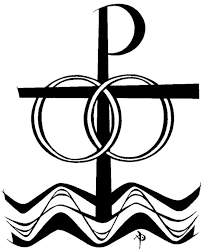 Our Parish Family offers Prayerfully Congratulations to Our Anniversary Couples55 YearsSam & Karen Farruggio50 YearsFrederick & Eileen Birk John & Maura KnoblDennis & Julia Mitala40 YearsRobert & Kathleen Parasimo30 YearsTimothy & Michelle MarchokSimon & Ijeoma Nwachukwu20 YearsJeff & Ellen Labrecque15 YearsAntonio & Carolyn CruzPRAYER FOR OUR MARRIAGEHeavenly Father, we thank You for your tremendous gift of the Sacrament of Intimacy with You and with each other.  Teach us the beauty of forgiveness so we may become more and more one in heart, mind and body.  Strengthen our communication with each other, and help us become living signs of your love.  Help us to be examples of commitment, love and service to our families and children.  Make us a sign of the unity which Jesus prays for at the Last Supper.  We open ourselves to the guidance of your Holy Spirit, who empowers us to love in Jesus` name and walk in His footsteps.  AmenTHE SEASON OF LENTASH WEDNESDAYWednesday, February 14th is Ash Wednesday. Mass will be celebrated at Holy Cross Church at 8:00am, 12:10 noon and the 6:30 pm Mass will be in Polish. Mass will be celebrated at 12:10 noon and at 6:00pm, at Sacred Heart Church.   Ashes will be blessed and distributed at all of these Masses.  Ash Wednesday is a day of fast and abstinence.LENTEN MEDITATION BOOKSLenten Meditation books are available in the vestibule of the Church. Please take one per family and pray the meditations each day of the Lenten season.STATIONS OF THE CROSSThe Stations of the Cross will be prayed every Friday at 12:00 noon at Holy Cross Church and every Sunday following the 9:00 Mass at Sacred Heart. Stations of the Cross will be prayed in Polish on Friday evenings at 6:30pm in Holy Cross Church.FAST AND ABSTINENCE Ash Wednesday and Good Friday are days of fast and abstinence.  All Fridays in Lent are days of abstinence (no meat).The days of FAST (only one full meal) and ABSTINENCE (no meat) are Ash Wednesday and Good Friday.  No dispensations are granted on these solemn days except for reason of sickness or those provided in canon law below. All other Fridays of Lent are days of ABSTINENCE (no meat).Those between the ages of 18 and 59 are obliged to FAST (only one full meal) as above.  From the age of 14, people are also obliged to ABSTAIN  (no meat: this obligation prohibits the eating of meat, but not eggs, milk products or condiments of any kind, even though made from animal fat).The obligation to observe the laws of fast and abstinence is a serious one for Catholics.  Failure to observe one penitential day in itself is not considered a serious sin.  It is the failure to observe any penitential days at all, or a substantial number of penitential days, that must be considered serious.SACRAMENT OF RECONCILIATIONThe Sacrament of Reconciliation will be offered from 3:30 to 3:50 pm on Saturday’s in Holy Cross Church and from 4:30 to 5:00 pm in Sacred Heart Church. Additional times for confession include:  Holy Cross on Wednesday evening from 5:00 to 6:00  and at Sacred Heart on Tuesday evening from 5:00 pm to 6:00 pm. Another option is to call the parish office for an appointment.LENTEN PENANCE SERVICEOn Saturday Morning, March 9th at 10:00am  our Annual Lenten Penance Service  will take place  in Incarnation Church. A few other parishes will join us and there will be several priest there as well.SAINTS  FOR  SINNERSA Video Series on the Lives of the Saints will be presented on Monday’s of Lent following the 12:10 Mass at Sacred Heart. It will be held in One Centre Street, please use the back door of building off the church parking lot. The Litany of the Saint will be prayed after the video.February 19, St. Benedict of Nursia, 60 MinutesFebruary 26, St. John Bosco, 113 MinutesMarch 4, St Albert Chmielowski, 120 MinutesMarch 11, St Maria Soledad, 120 MinutesMarch 18, Mary of Nazareth, 153 MinutesLAMENTATIONSThe “Lamentations” will be prayed every Sunday following the 12:00 Noon Polish Mass at Holy Cross Church.ROSARYThe rosary is prayed together every Tuesday following the 12:10 Mass at Sacred Heart Church.THE WAY OF THE CROSS ~ VIA CRUCISSacred Heart Parish and El Centro are co-sponsoring the Good Friday Living Stations of the Cross. If you would like to participate as one of the characters of the passion,  please call El Centro at 609-394-2056. This yearly event joins us together on Good Friday morning and begins at 10:00am in front of Sacred Heart Church and concludes in front of Holy Cross Church.  Walking thru the southward area of Trenton, the group pauses fourteen times for prayer and song in remembrance of the fourteen stations.  Please consider actively participating these Stations.MERCER COUNTY LENTEN PILGRIMAGEEvery year during the Lenten season, the Churches in Mercer County offer a Mass for the county and invite all to participate. As we move from church to church we can imagine the thousands of people who have journeyed to these churches and made holy the ground on which they are rooted. . During this Lenten season we can intensify our resolve to be a sign of unity and an instrument of peace in Mercer County. If you have never experienced this pilgrimage, why not let this Lenten season be an opportunity for growth in faith and peace for you. asking God’s blessing on all who journey with you through this Lenten Pilgrimage.Friday, February 16, St Joseph (7:00 PM) ~ 540 North Olden Avenue, TrentonTuesday, February 20, St. Anthony of Padua (6:00 PM) ~ 251 Franklin Street, HightstownThursday, February 22, St. Paul (7:00 PM) ~ 216 Nassau Street, PrincetonMonday, February 26, St. John The Baptist (7:00 PM)  1282 Yardville-Allentown Road, Allentown Tuesday, February 27, St Mary Cathedral (7:00 PM) ~ 151 North Warren Street, TrentonWednesday, February 28, Incarnation Church,  (7:00 PM) ~ 1545 Pennington Rd, Ewing TownshipThursday, February 29, Our Lady of Sorrows (7:00 PM) ~ 3816 East State Street Ext., HamiltonTuesday, March 5, St. David the King (7:00 PM) ~ 1 New Village Road, Princeton JunctionWednesday, March 6, St. James (7:00 PM) ~ 11 E Paul Ave, TrentonThursday, March 7, Holy Cross Church (7:00 PM) ~ 227 Adeline Street, TrentonFriday, March 8, Our Lady of Good Counsel (6:00 PM) ~ 137 W. Upper Ferry Road, West TrentonMonday, March 11, St. George (7:00 PM) ~ 1370 River Rd, TitusvilleWednesday, March 13, St. Anthony (7:00 PM) ~ 626 S Olden Ave, TrentonThursday March 14 St. Joachim  (7:00 PM) ~ 19 Bayard Street, TrentonTuesday, March 19, Sacred Heart (7:00 PM) ~ 343 South Broad Street, Trenton,Thursday, March 21, St. Ann (7:00 PM) ~ 1253 Lawrence Road LawrencevilleFriday, March 22, St. Raphael (7:00 PM) ~ 3500 South Broad Street, HamiltonMonday, March 25,  Chrism MassSt. Robert Bellarmine Co-Cathedral (7:30 PM) ~ 61 Georgia Rd, FreeholdLENTEN PROGRAMJesus ACTion! 
“Behold, I am making all things new (Rev 21:5).” 
Lent is springtime to power wash your soul.Presenter: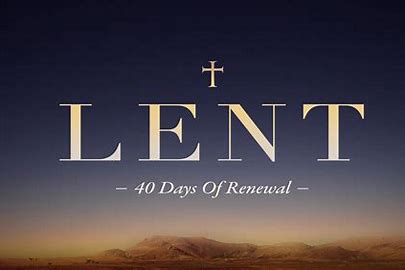 Rev. Fr. Charles Muorah PhD., STL, LMFTSaturdays in Lent: February 17 – March 1610:00am – 11:30am in Toomey Hall,Smart Mind! Smart Body!! Smart Action and Wellness!!!= Smart and Courageous Spirituality~Is your thought, scrupulous conscience or guilt/sin keeping you awake at nights, generating stress and worries?~Do you carry burden and pain in your body or are you struggling with body image or self-esteem?~Is your action or behavior of choice sabotaging your self-care, wellness and spirituality? Or do you desire to overcome certain sins, behaviors, forgive yourself or grow in your spirituality?~How is your relationship (with God, spouse, children, parents …) working out for you?~Whatever your response is: You need Smart and Courageous Spirituality!Jesus ACTion can help!~Acceptance and Commitment to Jesus’ Healing Process as you make this Lenten journey is a unique gift offered to you. Receive it with curiosity, compassion and graciousness. Be smart and joyfully singalleluia with the risen Lord, Jesus.Please email or call the Parish office to register: secretary@trentonsacredheart.orgor 609-393-2801 ext. 0  Office of the Bishop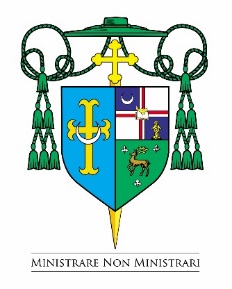 February, 2024Dear Sisters and Brothers in Christ,During the days and weeks of penance that lie ahead --- from Ash Wednesday, February 14, 2024, until Holy Thursday morning, March 28, 2024 --- the Catholic Church throughout the world commemorates the penitential season of Lent ending with the Sacred Triduum of Holy Week. The model Jesus gave us for “these forty days” was his own experience in the desert and the temptations that followed him there where he encountered Satan face to face.  And yet, Jesus, there in the desert --- alone, fasting and in intense prayer --- beat back the devil and triumphed over temptation, as strong and as unrelenting as it was throughout those forty days.We enter the desert of Lent like Jesus, led by the Holy Spirit, to face our devils, our temptations head on.  But we are not alone.  The Lord Jesus Christ is with us.  And so, too, is the Church, the entire community of faith observing Lent.  Here is what the Catholic Church in the United States requires of us as baptized Catholics:The days of FAST (only one full meal) and ABSTINENCE (no meat) are Ash Wednesday and Good Friday.  No dispensations are granted on these solemn days except for reason of sickness or those provided in canon law below.  ALL OTHER FRIDAYS OF LENT are days of ABSTINENCE.The pastor of a parish has the faculty to give a dispensation to individual parishioners in his parish and the Diocesan Bishop alone has the authority to dispense groups of Catholics but only for a serious reason.Those who are automatically dispensed from fast and abstinence regulations outside the age limits noted below include: the physically or mentally ill, especially individuals suffering from chronic illnesses such as diabetes.  Also included in the dispensation are women who are pregnant or nursing.  In all cases, common sense should prevail, and ill persons should not further jeopardize their health by fasting.1. Those between the ages of 18 and 59 are obliged to FAST (only one full meal) as noted above.  From the age of 14, people are also obliged to ABSTAIN: this obligation prohibits the eating of meat, but not eggs, milk products or condiments of any kind, even though made from animal fat.2. The obligation to observe the laws of fast and abstinence is a serious one for Catholics.  Failure to observe one penitential day in itself is not considered a serious sin.  It is the intentional failure to observe any penitential days at all, or a substantial number of penitential days, that must be considered a serious matter.3. The obligation, the privilege really, of receiving the Eucharist at least once a year --- often called “Easter duty” --- for those in the state of grace should still be fulfilled during the period from the First Sunday of Lent, February 17-18, 2024, to Trinity Sunday, May 25-26, 2024. However, the Church’s law does permit this precept to be fulfilled at another time during the year when there is a just cause.I want to encourage all Catholics, especially those who are conscious of serious sin, to go to Confession and to make use of the sacrifices and traditions that have always been part of our Lenten practices in the Church.We do, indeed, fast and pray with the Lord Jesus and with our fellow Catholics.  May this Lent be a time of Penance leading to grace and joy for us all at Easter.Sincerely yours in Christ,Most Reverend David M. O’Connell, C.M.Bishop of Trenton